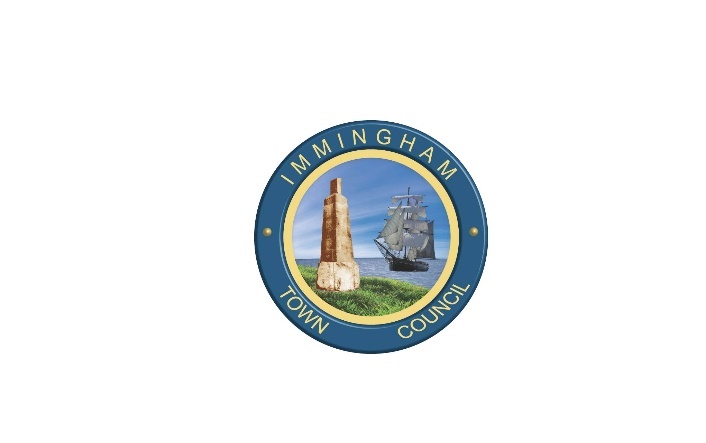 Immingham Town CouncilJob DescriptionCommunity OperativeTo ensure the efficient and effective care, cleaning, maintenance and tidiness of Immingham To carry out grass cutting across Immingham (Mowing/Strimming parks and verges etc.)To undertake grounds/gardening duties as required (Planting/Pruning/Edging etc.)To carry out routine emptying of street litter binsTo work alone, or as part of a small team on general clean up initiatives and fly tipping issuesTo work as instructed with various types of street equipmentTo undertake any other similar duties required as and when necessaryEnsure all machinery and vehicles is used in a correct manner and report any faultsYou will need to drive work vans and mowersTo substitute for the Civic Centre Caretakers when necessary or in any other suitable position within the CouncilDuring inclement weather to carry out other duties such as building maintenanceTo undertake training as and when requiredAny other duties which are commensurate with the grading of this post including inside duties in inclement weather.